   	В състезанието могат да участват всички студенти на Юридическия факултет от първи курс на учебната 2022/2023 година. Ще бъдат допуснати всички първокурсници, които се явят до 15 минути преди началния час на състезанието.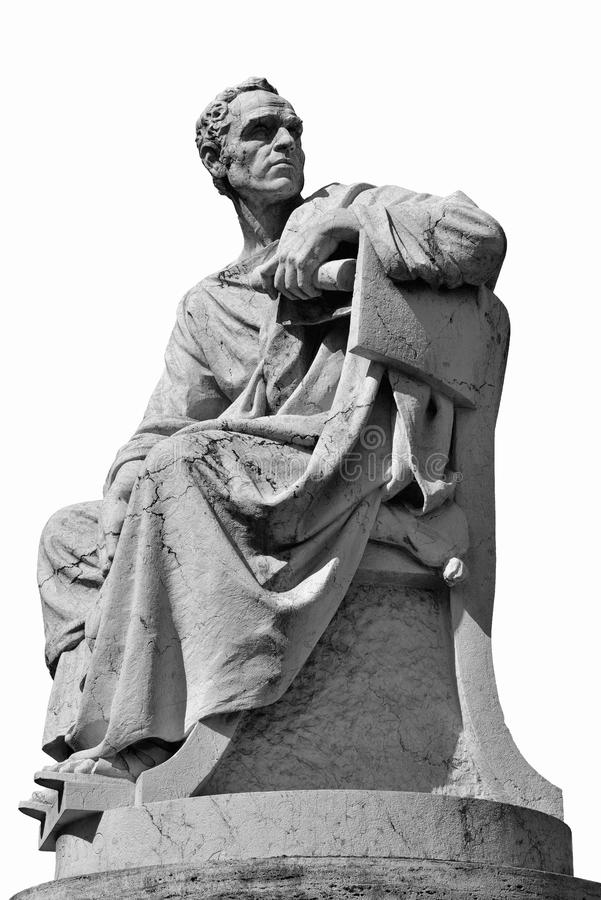 Състезанието се провежда традиционно от 2018 г. То има за цел да утвърди вече изградения интерес към решаването казуси по римско частно право, с които да се затвърдят и осмислят теоретичните знания на студентите, както и уменията те да се прилагат към различни практически ситуации, коментирани от римските iurisprudentes. С римската казуистика се отварят вратите към по-нататъшните занятия, на които студентите решават казуси по дисциплините от съвременно право, както и към бъдещата им практика. Регламентът на състезанието е публикуван на сайта на ЮФ. На състезанието ще бъдат предложени за решаване учебни казуси, създадени въз основа на автентични текстове от Дигестите и подобни на тези, разглеждани на семинарните занятия. То е и форма на проверка на подготовката на студента за изпита преди сесията, като му създаде амбиция и увереност в знанията. Надяваме се състезанието да бъде и една светла позитивна емоция в навечерието на предстоящите празнични дни и ваканция. ОЧАКВАМЕ ВИ!ЮФ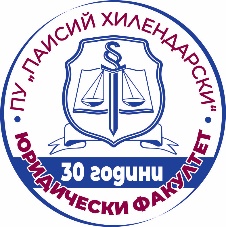 По повод на 30 години от създаването на Юридическия факултетВИ КАНИМ НАСЪСТЕЗАНИЕЗА РЕШАВАНЕ НА КАЗУСИПО РИМСКО ЧАСТНО ПРАВОна 20 декември 2022 г. от 17 часа в 9-та аудитория на Ректората на Университета